ZAHTJEV za trajni pogon proizvodnog objekta za vlastite potrebeMolim da odobrite trajni pogon proizvodnog objekta za vlastite potrebe na unutrašnju instalaciju krajnjeg kupca za potrebe paralelnog rada sa distributivnom mrežom.PODNOSILAC ZAHTJEVA – PROIZVOĐAČ ZA VLASTITE POTREBEIme i prezime krajnjeg kupca (fizičko lice)/Naziv krajnjeg kupca (pravno lice): .................................................................Mjesto i adresa prebivališta-sjedišta ..............................................................................................Kontakt telefon podnosioca zahtjeva ..............................................................................................Mjesto i adresa prebivališta-sjedišta: ................................................................................................Identifikacioni broj: ...........................................................................................................................Adresa dostave računa: e-mail: ................................................... ili Poštanska adresa: ...............................................ELEKTROENERGETSKA SAGLASNOSTBroj: ..............................., Datum izdavanja: ...................................PODACI O  PROIZVODNOM OBJEKTUNaziv proizvodnog objekta: ..........................................................................................................................................Lokacija proizvodnog objekta  (grad/općina i adresa): ........................................................................................................ Vrsta proizvodnog objekta (mHE, mVE, mTE, mE na biogas, mE na sunčevu energiju): ..........................................Ukupna instalisana snaga  proizvodnog objekta: ......................................................... (kVA)Vrsta generatora: sinhroni    asinhroni   invertor   solarni fotonaponski s invertorom   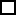 Broj i jedinična snaga generatora: ................................................................................. (kVA/kW)Nazivni napon na pragu  generatora: ..............................................................................(kV)Planirana ukupna godišnja proizvodnja električne energije: ..........................................(MWh)Planirana godišnja vlastita potrošnja iz distributivne mreže: .........................................(MWh)Zahtjevani datum početka trajnog pogona proizvodnog objekta: ..............................PRILOZI:Izvještaj o provedenim ispitivanjima i probnom pogonu sa izjavom da je proizvodni objekat spreman za trajni pogon;Pogonska uputstva za proizvodni objekat;Elaborat podešenja zaštita verifikovan od strane nadležne Elektrodistribucije;Upotrebna dozvola;Punomoć za podnošenje zahtjeva (ukoliko se zahtjev ne podnosi lično ili putem ovlaštenog lica u pravnom licu)Ostala dokumentacija zahtijevana u elektroenergetskoj saglasnosti.                                     	                  NAPOMENASvi dokumenti se dostavljaju u originalu ili ovjerenoj kopiji. Ukoliko je zahtjev podnesen elektronski, Podnosilac zahtjeva je dužan dostaviti originalni primjerak zahtjeva i potrebnu dokumentaciju (originalni primjerci ili ovjerene kopije), lično ili putem pošte, u roku od 8 dana od dana elektronski podnesenog zahtjeva.Posebne napomene:     Primalac zahtjeva							    Podnosilac zahtjeva                                     .........................................				                                                   ....................................   /Puno ime i prezime/						                    /Puno ime i prezime/Zahtjev primljen u ................................. dana........................... pod  brojem ..................